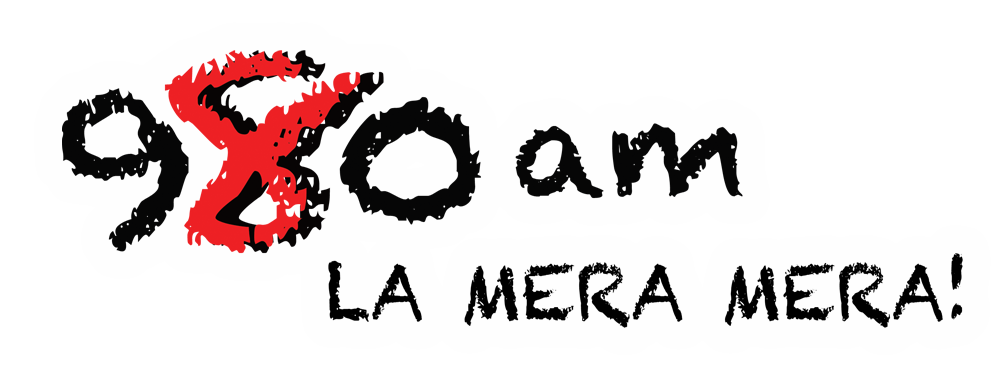 Lotus Communications Corp. is one of the largest privately owned Radio Station Groups in the United States.  In Los Angeles, we operate Lotus Los Angeles Corp., KWKW - ESPN Deportes Radio, KFWB – La Mera Mera, and Lotus Oxnard Corp.,KIRN 670 AM. KFWB 980 AM. is looking for several talented fulltime/part-time Spanish Radio On-Air Talents/Board Operators with a strong desire to contribute to the overall success at a legendary radio station to become part of our team.Position Summary:We have several opening s for fulltime/part-time Spanish Radio On-Air Talents/Board Operators.Essential Duties and Responsibilities:Map out the shows topic, plans, researchers, writes and serve as On Air Host. Maintain contacts and relationships with potential news makers.Work with Program Director on execution of show (s) elements.Create Show features and bits, develops talk program (s) content. Must follow specific rules regarding appropriate content and indecency regulations.Contribute to the selection of on-air guests and content decisions for shows with the consent of Program Director or Show producer.Develops and supports various show topics.Follow Program Director instructions on mechanics and fundamentals. (resets, promotion mentions)Airing live or pre-recorded shows, commercials and promos as scheduled.May assist Program Director by training other On air Talent or serving as a team leaderOther office duties as assigned.Required Knowledge, Skills and Abilities:Minimum of 5 Years’ experience in talk radio. Excellent phone skills.Must be fluent in Spanish.

Preferred Education

•Bachelors Degree.

Required Education

•High School Diploma or equivalent.Working Conditions and Physical Requirements:Office environment, some repetitive motion required.  Requires travel to station events and client sites, valid drivers’ license is required with good driving record.  Must have a reliable means of transportation and maintain current insurance and registration.Interested applicants please send cover letter, resume and salary history to the following:

jrodriguez@kwkwradio.comApply To:			Address:	Lotus Los Angeles Corp.							3301 Barham Blvd. Ste. 201.							Los Angeles, CA 90068Fax:		323-512-7460Phone:		No Phone CallsEmail:		jrodriguez@kwkwradio.comLotus Los Angeles Corp. is an Equal Employment Opportunity Employer